Capability Policy (Support staff) 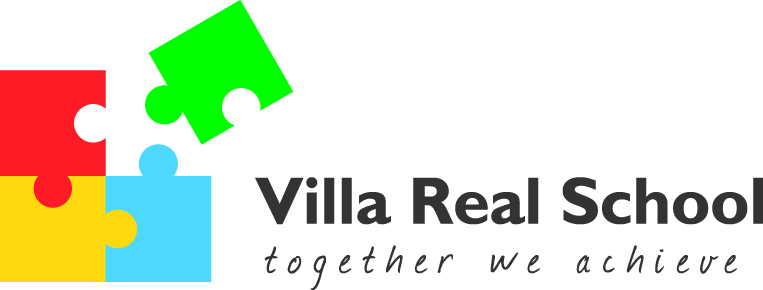 IntroductionThe School and Governing Body expects the highest standards of performance from all of its employees and the purpose of this policy provides a framework when a member of support staff within Schools fails to perform their duties to the standard required.Please refer to the Schools Capability Policy, Procedure and Toolkit for Teaching Staff if there are matters concerning any member of teaching staff.It is the Head Teacher’s responsibility to identify shortcomings in employee performance at the earliest opportunity. Initially, this should be addressed through day to day management and supervision sessions, however, where performance continues to fall short of the expected standards and has not improved with normal day to day support, the following procedure should be followed.  In the first instance the Head Teacher should contact the HR Advice and Support Team for advice regarding how to manage the procedure Templates and letters referred to in the procedure are available on the extranet.Informal stageInitial meetingThe Head Teacher will arrange a meeting with the employee, giving them reasonable notice of the date, time and purpose of the meeting.  The meeting will aim to clarify:The nature of the performance concernsThe expected standard of performanceAn agreed action plan including identified supportTimescales for improvement and review dates: andThe potential consequences of not achieving the required improvements in performanceWhilst there is no statutory right for an employee to be accompanied to meetings during the informal stage of the process, any request from an employee at this stage will be accommodated.Action planAn action plan will be completed by the Head Teacher, encompassing ideas and suggestions from the employee, along with any identified support.  The action plan should be based upon a realistic timescale for improvement (usually between 4 and 8 weeks) depending upon the role and the degree of under-performance.     The following are examples of support that may be appropriate and should be considered:In school trainingIndividual coaching by the Headteacher or experienced member of staffObservation by the employee of good practiceA modified workload or responsibilities for a specified periodWork sharing/team working with experienced personVisits to other suitable workplacesHead Teachers should ensure that written records of all meetings with the employee are retained and the agreed action plan and any other associated documentation should be shared with the employee. The employee must be advised that failure to improve as required by the action plan may result in the formal stage of the procedure being instigated. Review meetingsRegular review meetings will be held throughout the agreed timescale to discuss and record progress against the agreed action plan.  It also provides the Head Teacher with an opportunity to give feedback and for the employee to highlight any areas of concern, or further support required throughout the review period.  At the end of the agreed action plan period, a final review meeting will be held with the employee to assess their overall progress.   If satisfactory improvement has been made, this will be noted on the action plan and individual’s performance will be managed as part of normal day to day management.If satisfactory performance has not been achieved, the Head Teacher will need to determine whether it is reasonable to extend the action plan of support, or whether to progress to the formal stage of the procedure.Head Teachers should recognise that capability problems may be outside the employee’s direct control and can be symptomatic of underlying work problems or other personal issues. Consequently, there is a need to treat all capability issues with care and sensitivity and the employee should be provided with the opportunity to explain the reason why they feel their performance is being affected.Formal stageWhere satisfactory improvement in performance has not been achieved within the agreed timescale, the Head Teacher can progress the case to a Performance Hearing and this should be confirmed in writing.  Please refer to the Schools Disciplinary Policy and the Schools Guidance for Head Teachers for further information regarding the Performance Hearing.The Head Teacher is responsible for preparing a report to be used at the disciplinary hearing and this should demonstrate the support that has been put in place and that the informal stage of the procedure has been exhausted. A suggested framework for the report should include:A brief introduction to the circumstances of the caseRelevant background information on the employee, including job descriptionA chronology of events and outline of timescales, including how the issues came to light and the events that have happened since i.e. review meetingsDetails of the issues/concerns and the support programme that has been in placeA summary of the findingsAll documentary evidence should be attached as appendices i.e. action plans, minutes of meetingsWhere the employee has not achieved the required standard of performance during their probationary period this should be noted during the probationary review and referred to a formal process.For advice regarding the application of this policy please contact: HR Advice and Support				hradvice@durham.gov.uk 03000 266688Further support can be accessed by contacting:Occupational Health				occhealthadmin@durham.gov.uk03000 268 999 Health and Safety 					hsteam@durham.gov.uk Employee Assistance Programme		www.healthassuredeap.com							Username: durham     Password: council							0800 716 017	The school complies with all relevant statutory obligations. The school privacy notice provides more specific information on data collected and how it is handled, a copy of which can be accessed from the school. For more information please contact the school directly.If you have any concerns about how your data is handled, please contact either the school Data Protection Officer (details available from the school office), or the Information Commissioner’s Office.